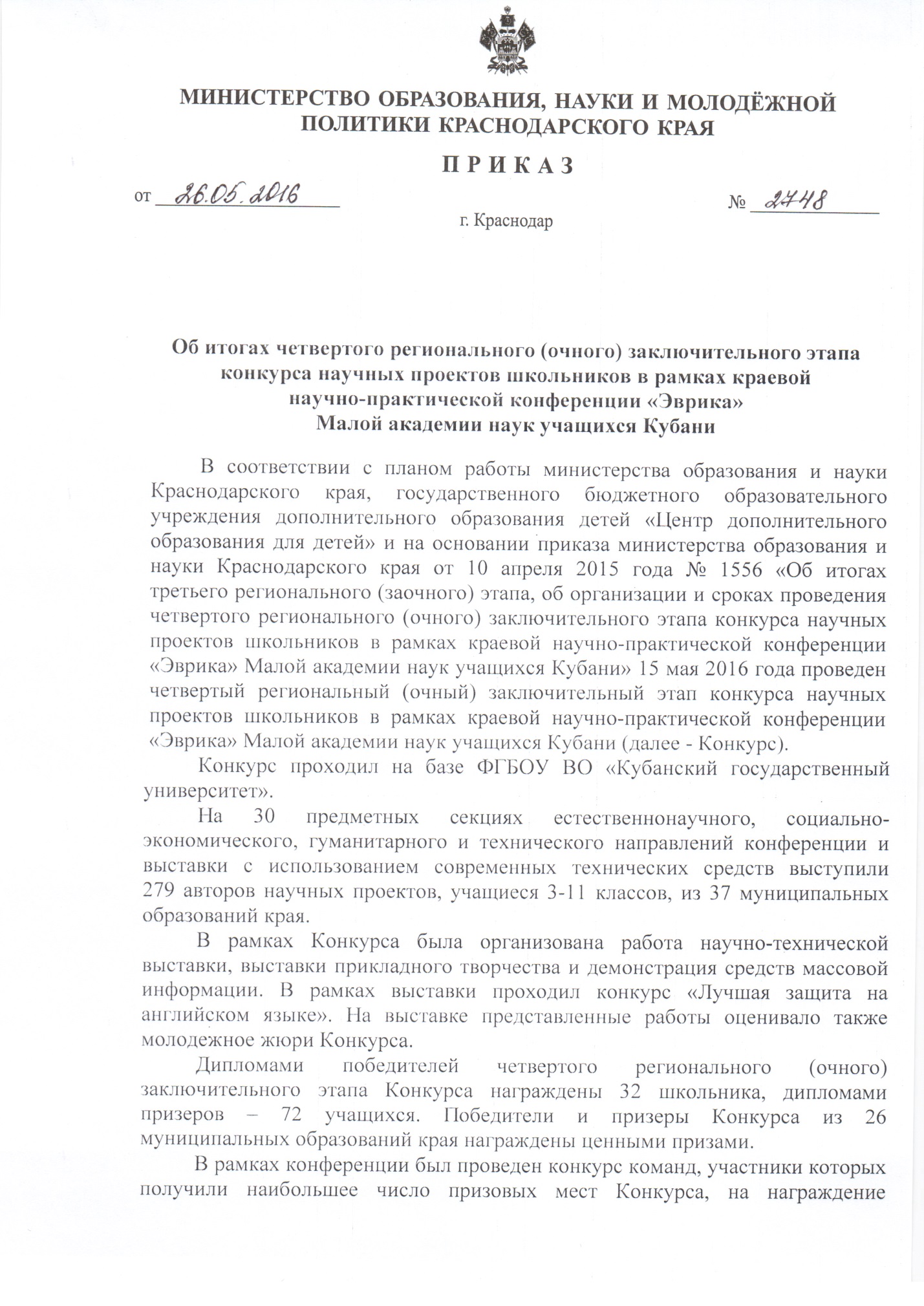 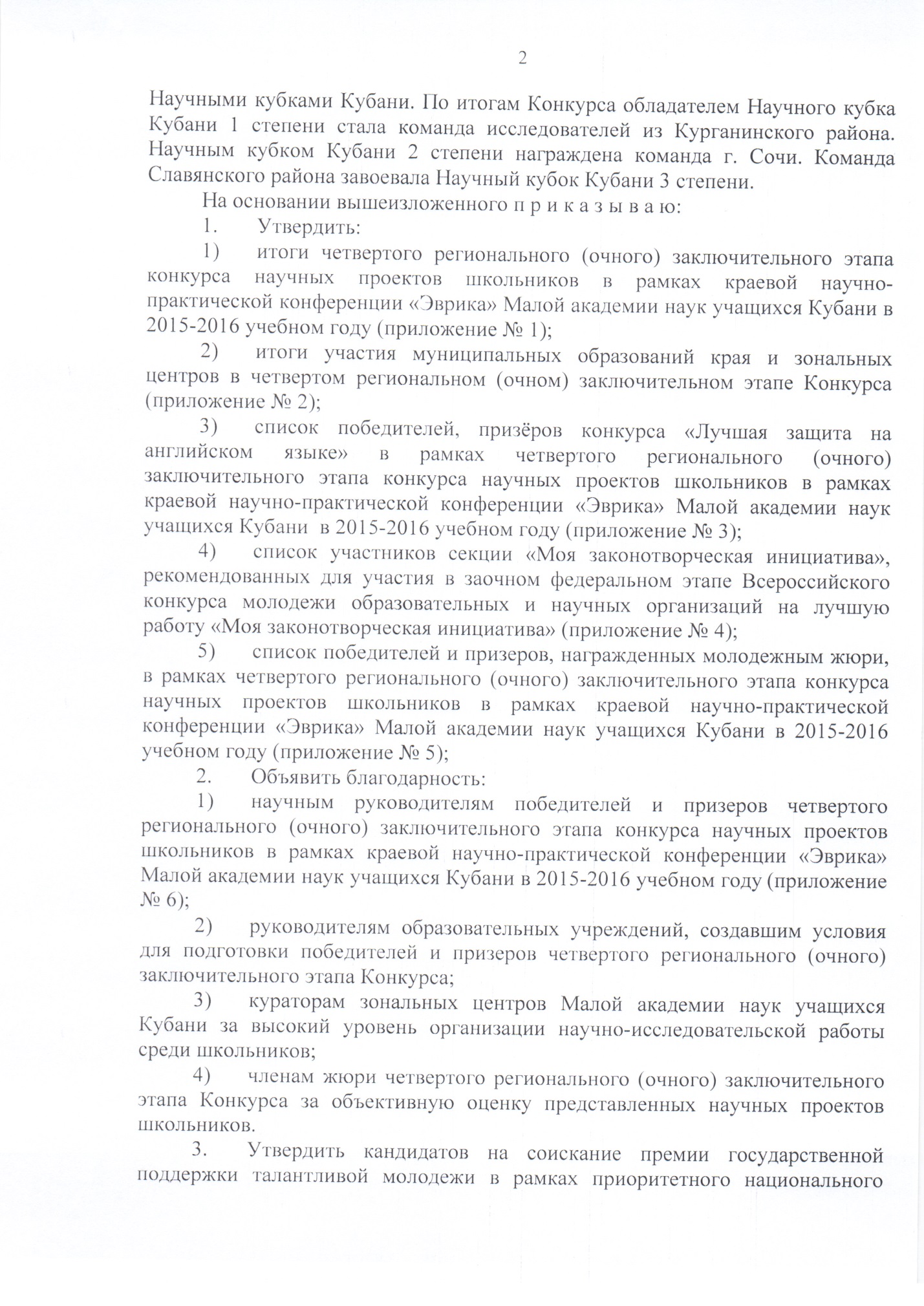 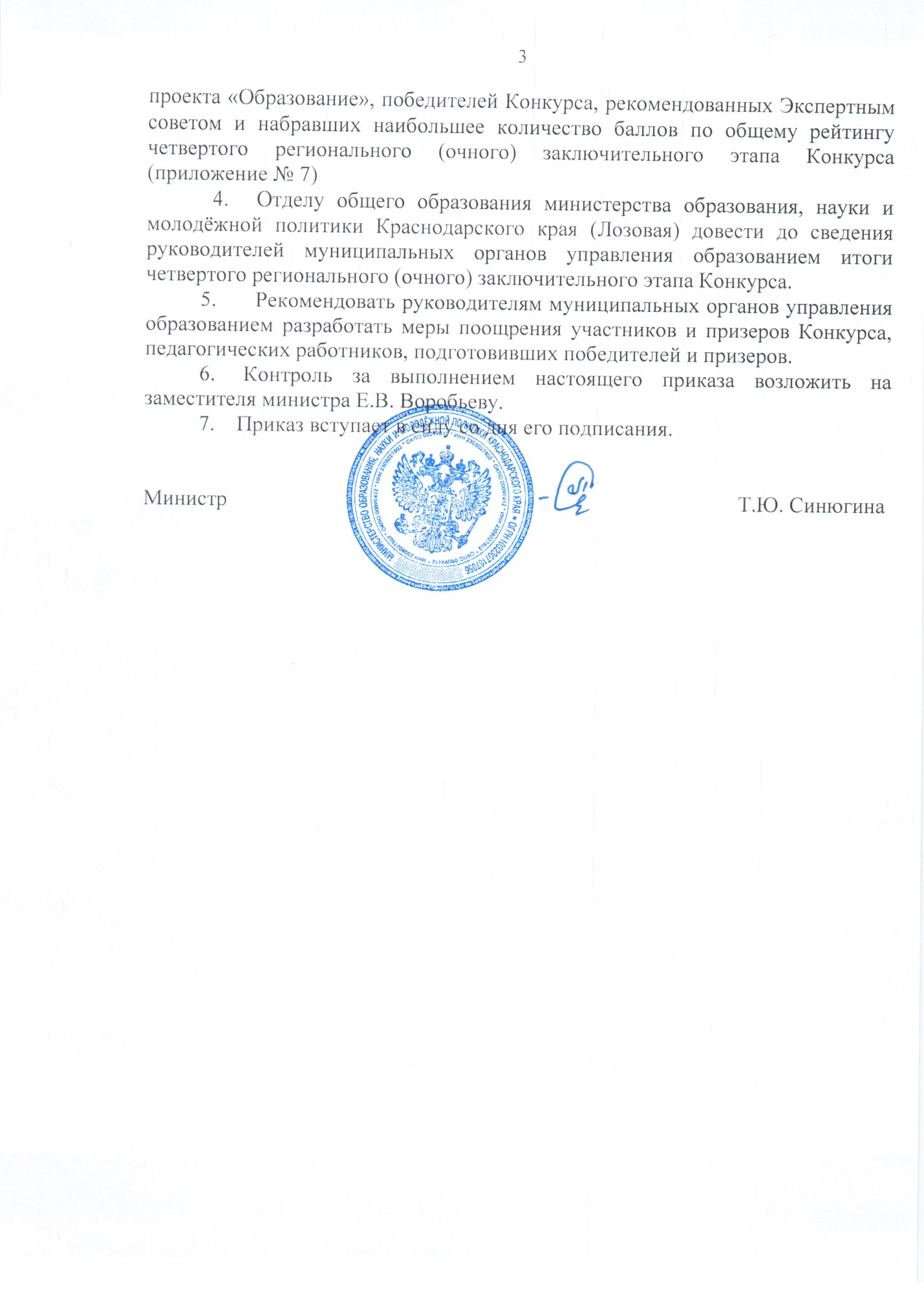 Итоги четвертого регионального (очного) заключительного этапа конкурса научных проектов школьников в рамках краевой научно-практической конференции «Эврика»  Малой академии наук учащихся Кубанив 2015-2016 учебном годуЕстественнонаучное направление в рамках секций:«Биология»«География» «Математика»«Медицина и здоровый образ жизни. Основы безопасности жизнедеятельности»«Физика» «Химия»«Экология»Техническое направление в рамках секций: «Компьютерные технологии»«Техническая» (3-8 классы)«Политехническая»  «Робототехника» Социально-экономическое направление в рамках секций«Политология и право»«Моя законотворческая инициатива»«Психология»«Социология»«Экономика»Гуманитарное направление в рамках секций «История. История религии и церкви»«Искусствознание»  «Прикладное творчество» (4-8 классы)«Прикладное творчество» (9-11 классы)«Краеведение»«Литературоведение»«Литературное творчество»«Журналистика»«Языкознание (русский язык)»«Языкознание (английский, немецкий, французский языки)» «Мой первый учебно-исследовательский проект (биологическое направление)» (4-8 классы)        Начальник отдела общего образования			                 О.А.ЛозоваяИтоги участия муниципальных образований края и зональных центров  в четвертом региональном (очном) заключительном этапе конкурса научных проектов школьников в рамках краевой научно-практической конференции «Эврика» Малой академии наук учащихся Кубани в 2015-2016 учебном годуНачальник отдела общего  образования 	   			            О.А. ЛозоваяСписок победителей, призеров конкурса «Лучшая защита на английском языке» в рамках четвертого регионального (очного) заключительного этапа конкурса научных проектов школьников в рамках краевой научно-практической конференции «Эврика» Малой академии наук учащихся Кубани  в 2015-2016 учебном годуНачальник отдела общего образования					         О.А.ЛозоваяСписок участников секции «Моя законотворческая инициатива», рекомендованных для участия в заочном федеральном этапе Всероссийского конкурса молодежи образовательных и научных организаций на лучшую работу «Моя законотворческая инициатива» Начальник отдела общего образования			                        О.А.ЛозоваяСписок победителей и призеров, награжденных молодежным жюри в рамках  четвертого регионального (очного) заключительного этапа конкурса научных проектов школьников  в рамках краевой научно-практической конференции «Эврика» Малой академии наук учащихся Кубани в 2015-2016 учебном годуНачальник отдела общего образования                                                           О.А.ЛозоваяСписок научных руководителей победителей и призеров четвертого регионального (очного) заключительного этапа конкурса научных проектов школьников в рамках краевой научно-практической конференции «Эврика» Малой академии наук учащихся Кубани в 2015-2016 учебном году Начальник отдела  общего  образования		                  					            	                              О.А.ЛозоваяСписок кандидатов на соискание премии государственной поддержки талантливой молодежи в рамках приоритетного национального проекта «Образование», выдвинутых на четвертом региональном (очном) заключительном этапе конкурса научных проектов школьников в рамках краевой научно-практической конференции «Эврика» Малой академии наук учащихся Кубани в 2015-2016 учебном году  Начальник отдела  общего  образования	         	                                О.А. ЛозоваяПРИЛОЖЕНИЕ № 1УТВЕРЖДЕНЫ приказомминистерства образования, науки и молодёжной политикеКраснодарского краяот 26.05.2016 года № 2748№ п/пФ.И.О.КлассОбразовательное учреждениеМуниципальное образованиеТема проектаКол-во балловРейтингПобедитель /призерПустовидАртемСергеевич9МБОУ гимназия № 23,МУ ДО «Малая академия»КраснодарВлияние модели локального потепления на коралловые полипы родов sarcophyton, rhodactis, euphyllia, и zoanthus49,31победительНишкомаева Екатерина Максимовна10МОБУ СОШ № 25, МБУ ДО ЭБЦСочиБиологические особенности нового вредителя самшита колхидского46,52призёрПроценко Екатерина Владимировна10МАОУ СОШ № 4Абинский район  Биотестирование лечебных свойств и диагностические признаки растительного сырья грыжника голого413призёрСичинаваЕкатеринаАмирановна9МБОУ СОШ № 47,МУ ДО «Малая академия»КраснодарОценка состояния популяции белоголовых сипов среди видового состава птиц на территории Даховского заказника394участникКлышникова Анастасия Анатольевна9МБОУ СОШ № 4Тимашевский районИсследование влияния микроорганизмов на рост и развитие сельскохозяйственных растений355участникКаверина Екатерина Вячеславовна9МОБУ ООШ№ 23Новокубанский районГеоботаническое исследование лесопарковой зоны города Новокубанска326участникЖелудченко Елизавета Михайловна9МБОУ СОШ № 7Староминский районМониторинг сезонных миграций совы ушастой в парковой зоне станицы Канеловской307участникЕремина Дарья Александровна10МБОУ СОШ № 4Красноармейский районИсследование восстановления жизненности неукрывного винограда после обледенения 2014 года в станице Полтавской268участникКравчуненко Анна Романовна9МОБУ СОШ № 25Кореновский районИзучение подземных вод станиц Платнировской доступными методами491победительСапетинаАнастасияВадимовна9МБОУ СОШ № 73КраснодарТы был в Комсомольском? А ты побывай!462призёрПанченко Руслана Романовна10БОУ СОШ № 6Динской районРекреационные объекты ст. Пластуновской413призёрСолдатенкова Полина Андреевна11МОБУ СОШ № 65СочиОценка современного состояния памятников природы (Хмелевские озера и ущелье Ахцу)394участникПахомов Денис Дмитриевич10МБОУ «СОШ № 12»Белоглинский районГеография пушкинского лукоморья375участникСтативко Владислав Сергеевич10МАОУ СОШ № 33НовороссийскИзучение свойств пиритов375участникВиноградова Анна Вадимовна10МБОУ СОШ № 25Славянский район  Славянский район: прошлое и настоящее (на основе анализа топографических карт и статистических данных)356участникБарановВалерий Николаевич10МАОУ СОШ № 40НовороссийскСукцессионные явления памятника природы «Цемеская роща» в связи с деятельностью человека327участникВасильева Надежда Михайловна10МБОУ СОШ № 3ГеленджикПрограмма «Куб знаний». Прогноз изменений с учетом космогенного влияния327участникКазмин Денис Александрович10МАОУ СОШ № 17ГеленджикУникальное природное явление Черноморского побережья Краснодарского края – смерчи, их происхождение и последствия308участникРадульИванНиколаевич10МБОУ лицей № 90,МУ ДО «Малая академия»КраснодарЗамечательное семейство теорем о бабочке491победительМишин Никита Матвеевич11АОУ  «СОШ № 4»Динской районТреугольник или пирамида Паскаля472призёрМаликДарьяИгоревна11МБОУ СОШ № 74,МУ ДО «Малая академия»КраснодарПрименение соотношений в решениях логарифмических уравнений и неравенств     повышенного уровня             сложности463призёрПодопригора Владислав Романович 9МБОУ СОШ № 25Славянский район  Непризнанный признак равенства треугольников454участникБутяева Арина Андреевна9МБОУ СОШ № 4 Туапсинский районИсследование области значений функции методом введения параметра445участникВечеряСофьяВикторовна9ЧОУ «Гимназия № 1»НовороссийскМой взгляд на теорему Наполеона445участникКоптева Анастасия Игоревна11МБОУ СОШ № 2Темрюкский районПрименение метода декомпозиции при решении задания № 15 профильного экзамена по математике396участникЖежель Дарья Николаевна11МБОУ СОШ № 5Каневской районНестандартные способы решения задач при подготовке к ЕГЭ387участникНец Полина Алексеевна11МБОУ СОШ № 6Каневской районЭлементы сферической геометрии в естествознании348участникПузюринаЕкатеринаАлексеевна9МБОУ СОШ № 8Крыловский районИзучение качественного состава гематогена различных торговых марок и их влияние на организм школьника481победительРешетова Виола Сергеевна9МБОУ СОШ № 42Абинский район  Влияние школьных стульев на формирование правильной осанки учащихся432призёрСидоров Дмитрий Викторович11МБОУ СОШ № 18, МБОУ ДОД СЮНСлавянский район  ГМ и химические добавки в продуктах питания и их влияние на живые организмы на примере брюхоногих моллюсков413призёрОвагимьян Маргарита Андреевна10МАОУ СОШ № 40НовороссийскВлияние напитков на состояние зубов школьников Новороссийска394участникВанин Давид Сергеевич11МБОУ СОШ № 1Мостовский районОпределение оптимального режима проветривания кабинета биологии365участникБольшовАрсенийВикторович9МБОУ СОШ № 63КраснодарКонструирование и исследование спектрографа на основе DVD491победительИващенко Ирина Алексеевна11МБОУ СОШ № 3Щербиновский районНаблюдение и получение характеристик полного лунного затмения 28 сентября 25015 года472призёрБеззуб Павел Викторович9МБОУ СОШ № 1Каневской районБеспроводная передача электричества443призёрВерхоланцевСергейВикторович9МБОУ СОШ № 63КраснодарИсследование движения магнита в металлической трубе434участникЮрченко Василиса Евгеньевна10НОУ гимназия «Школа бизнеса»СочиЭнергоэффективное решение проблемы влагопереноса для панельных стен типовых жилых домов425участникСупрунова Дарья Сергеевна9МБОУ-СОШ №5Калининский районИзготовление термоса в домашних условиях396участникКолесник Никита Сергеевич11НЧОУ «Лицей «ИСТЭК»Краснодар Разработка четырехразной системы электропередачи 367участникПопко Екатерина Сергеевна10МАОУ СОШ № 2Курганинский районСистема автономного управления транспортом 367участникФирстова Юлия Сергеевна10МАОУ СОШ № 1Курганинский районБиоэлектрическое устройство для управления протезом367участникКиденко Анастасия Андреевна10МБОУ СОШ № 5Каневской районСветомер. Измерение освещенности помещений358участникЛукашВладиславВалерьевич10МАОУ СОШ № 40НовороссийскПоплавковый электрогенератор329участникНеретин ВладимирКонстантинович11МАОУ СОШ № 2Павловский районУдивительное рядом - плазма329участникХодасевич Юрий Викторович10МБОУ СОШ № 1Крымский районПоглощение звука3110участникНаумов Александр Владимирович9МБОУ «СОШ № 12»Белоглинский районВлияние шума на здоровье человека2411участникПасечникова Елизавета Андреевна11МБОУ лицейКаневской районГуматы как протекторы тяжелых металлов в растворах и почвах501победительДмитриева Екатерина Евгеньевна10МБОУ СОШ № 18Славянский район  Исследование содержания витамина С в зимних сортах яблок, районированных в Славянском районе краснодарского края452призёрФоменко Антон Александрович10МБОУ СОШ № 1Староминский районКаталитическое гидрирование алкенильной группировки в полифункциональных природных соединениях403призёрБейхчан Элина Эмировна10МАОУ СОШ № 4Абинский район  Количественное определение ионов тяжелых металлов и  алюминия в почвах Абинского района фотоколориметрическим методом384участникГречко Даниил Вячеславович9МБОУ СОШ № 32Каневской районВлияние хозяйственной деятельности человека на содержание гумуса в почве365участникНикулина Кристина Сергеевна11МАОУСОШ № 7АрмавирОпределение продуктов, содержащих витамин С в осеннее-зимний период346участникШирокаяАнгелинаОлеговна10МБОУ СОШ № 9Кущевский район Исследование фруктовых соков307участникРуденкоИльяВладимирович11МБОУ СОШ № 10,МУ ДО «Малая академия»КраснодарКомплексное описание и оценка экологического состояния родников в окрестностях станицы Даховской Даховского заказника Республики Адыгея501победительГригорьев Алексей Вячеславович10МАОУ СОШ № 40НовороссийскОсобенности реинтродукции и сохранения редкого вида Цикламен косский492призёрКерчьАртёмНиколаевич9МАОУ СОШ № 22НовороссийскРоль мидий в очищении воды в  Цемесской бухты и мониторинг их численности483призёрРезяпова Елизавета Андреевна11МБОУ СОШ № 25Славянский район  Аистообразные птицы лесонасаждений Крымскоголесхоза Славянского района Краснодарского края и влияние на них антропогенного фактора444участникШушарин Михаил Павлович 9МБОУ СОШ № 6Славянский район  Изучение пойменного фитоценоза «Затон» города Славянска-на-Кубани425участникСавицкийЕгор Вячеславович, Роздобудько Николай Русланович108ГБОУ НКККНовороссийскМониторинг потенциально токсичного микрофитопланктона вызывающего явление «Красных приливов» в Цемесской бухте Черного моря406участникЕремчук Дарья Борисовна10МБОУ СОШ № 43Абинский район  Инвестиционный проект КДК357участникШишкина Татьяна Александровна10МАОУ СОШ № 1Курганинский районНейроинтерфейс как система управления441победительТолпаровТаймуразАлексеевич11ЧОУ «Гимназия №1»НовороссийскПрименение теории графиков для управления движением робота на основе конструктора LEGO MINDSTORMS NXT422призёрЧерников Денис Юрьевич11МБОУ СОШ № 50Краснодар«О, отличник!» (разработка и создание универсальной программы для урочной и внеурочной деятельности школьников)393призёрКарташев  Евгений Дмитриевич10МАОУ СОШ № 1Курганинский районОптическая перчатка для слепых384участникКлочан Николай Николаевич7МБОУ СОШ № 38Абинский районРазработка шасси полноприводной роботизированной колесной платформы471победительВоропинов Илья Максимович, Данельян Айк Александрович8МАОУ СОШ № 7АрмавирСтанок -робот452призёрБирюков Юрий Денисович6МБУ ДО ЦДТТТихорецкий районВездеход403призёрЯковенко Александр Николаевич, Парфиненко Егор Сергеевич87МАОО ДО Центр творчества имени  Д.ШервашидзеЛабинский районМеханическая рука403призёрВолков Андрей Витальевич8МБОУ СОШ № 3Тимашевский районИзучение принципа работы двигателя с внешним подводом тепла по модели двигателя Стерлинга344участникВасюра Николай Владимирович5МБОУ СОШ № 3Кущевский районБашенный кран305участникМажарцев Андрей Игоревич, Кузьменко Аркадий Игоревич6МБО ДО «СЮТ»Ленинградский районОсновная категория состязаний роботов305участникВасильевТимофей Игоревич6МБОУ СОШ № 85Краснодар		Макет космического корабля «Кубанец»296участникЗайцев Даниил Дмитриевич, Нино Руслан Александрович, Романенко Роман Дмитриевич, Олейникова Анастасия Юрьевна3МБОУ СОШ № 5АрмавирМусороперерабатывающий комплекс287участникЛомовскихВадим Андреевич7МБОУ СОШ № 55КраснодарИсследование и применение альтернативных источников освещения подъезда здания287участникХилькевич Анастасия Сергеевна7МАОУ СОШ № 7, МБОУ ДОД «ЦД(ю)НТТ»АрмавирСолнечный коллектор287участникШилов Герман Вячеславович8НЧОУ «Лицей «ИСТЭК»КраснодарУниверсальное устройство для получения электроактивированной воды287участникГорбачев Максим Сергеевич4МБОУ - СОШ № 2Армавир «Шатёр» Леонардо да Винчи, прошлое и настоящее258участникПигарев Максим Борисович6МБОУ СОШ № 4Староминский районВоздушная дорога – основной вид транспорта космического города258участникЧумак Андрей Владимирович4МОБУ СОШ № 20 Кореновский районПочему же они летают?258участникОвчаров Артём Дмитриевич5МБОУ СОШ № 5, МБОУ ДОД «ЦД(ю)НТТ»АрмавирРадиосвязь. Начало начал239участникКрижановский Михаил Николаевич11МБОУ СОШ № 5, МБУ ДО «ЦД(ю)НТТ»АрмавирПрибор для ориентации в пространстве людей недавно потерявших зрение501победительДмитриев Дмитрий Александрович11АОУ «СОШ № 4»Динской районИнновационный метод увеличения ресурса гусеничной ленты452призёрМатвеев Даниил Ильич11НЧОУ «Лицей «ИСТЭК»Краснодар Универсальное электростатическое устройство452призёрКарташев  Евгений Дмитриевич10МАОУ СОШ № 1Курганинский районОптическая перчатка для слепых433призёрНепомнящая Виктория Вадимовна9МБОУ ООШ № 39Абинский район  Разработка устройства для гидропонного выращивания растений433призёрНикифорова Мария Андреевна10МАОУ СОШ №17Славянский район  Разработка влагомера для почвы с коммуникативной функцией304участникДубонос Юлия Евгеньевна11НЧОУ «Лицей «ИСТЭК»Краснодар Новый способ орошения почв для органического земледелия285участникВагизьянов Рафаил Эдуардович11МАОУ СОШ № 11Ейский районСолнечный опреснитель 276участникПанасенко Илья Андреевич10МБОУ СОШ№ 5, МУ ДО «Малая академия»КраснодарПовышение информативности дорожных знаков и указателей 257участникТелегин Александр Игоревич10МБОУ лицей № 4Ейский районПолумостовой инвертор257участникУманец Дарья Григорьевна11НЧОУ «Лицей «ИСТЭК»Краснодар Sio2 – энергетическая копилка248участникШишкина Татьяна Александровна10МАОУ СОШ № 1Курганинский районНейроинтерфейс как система управления248участникПопко Екатерина Сергеевна10МАОУ СОШ № 2Курганинский районСистема автономного управления транспортом 491победительФирстова Юлия Сергеевна10МАОУ СОШ № 1Курганинский районБиоэлектрическое устройство для управления протезом452призёрКривяков Святослав Сергеевич11МБОУ СОШ № 34, ГБУ ДО КК «Центр развития одаренности»КраснодарСоздание прототипа сельскохозяйственного робототехнического комплекса403призёрПетренко Максим Максимович11МАОУСОШ № 84,МУ ДО «Малая академия»КраснодарИсследование  деятельности администрации городаКраснодара в сфере установления тарифов на перевозку пассажиров в муниципальном общественном транспорте491победительОсипчук Александр Викторович10МАОУ СОШ № 12ГеленджикНеобходимость создания единой  практики в борьбе с незаконным строительством472призёрКропивка Ирина Александровна11МБОУ СОШ № 15Тимашевский районЛичный блокнот юного юриста «Водный кодекс для Роговских школьников»463призёрРемесник Анастасия Алексеевна11МБОУгимназия№ 69,МУ ДО «Малая академия»КраснодарИсследование государственной политики в решении проблем молодой семьи424участникЧванова Анита Станиславовна9МБОУ лицейКаневской районРазвитие института брачного договора в России415участникЗакроиц ДарьяАлександровна11МБОУ СОШ № 43Северский районУкрепление духовного единства многонационального российского народа406участникРыбальченко Мария Дмитриевна11МБОУ СОШ № 9Староминский районМеждународное гуманитарное право и проблемы терроризма в современном мире367участникСтепанькова Екатерина Андреевна,Оганесян Лиля Артуровна8МБОУ СОШ № 1Анапа Проблемы правого воспитания школьников481победительВетрова Дарья Владимировна10МАОУ СОШ № 13Темрюкский районМесто молодёжи в Российском парламентаризме442призёрПономаренко Дарья Николаевна10МБОУ СОШ № 5Каневской  районЗащита прав потребителей при осуществлении интернет-покупки403призёрБабенко Яна Николаевна10МБОУ СОШ № 5Каневской  районВведение государственной монополии на производство и продажу алкогольной и спиртосодержащей продукции384участникМанченко Никита Сергеевич10МБОУ гимназия Ленинградский районКиберпреступность – одна из глобальных проблем современного мира365участникКваша Полина Сергеевна9МБОУ СОШ № 6Каневской  районПроблема незащищенности национального самосознания у молодёжи России356участникКривицкая Анастасия Андреевна11МБОУ гимназия № 5Усть-Лабинский районОб альтернативных методах профилактически девиантного поведения несовершеннолетних 347участникПасечная Арина Андреевна10МБОУ СОШ № 17Павловский районНеисполнение родителями обязанностей по содержанию и воспитанию несовершеннолетних338участникМережников Кирилл Викторович9МБОУ СОШ № 20Темрюкский районПроблемы представленности женщин в органах законодательной власти России329участникУстюжанин Николай Николаевич9МБОУ ООШ № 6Брюховецкий районПравовая охрана лесных массивов3010участникУргарчева Полина Ивановна, Краморова Анастасия Сергеевна10МОБУ СОШ № 2Лабинский районУжесточение мер по борьбе с наркоманией. Современные меры по пресечению сбыта и употребления наркотических средств2911участникДрога Анастасия Николаевна9МБОУ СОШ № 6Приморско-Ахтарский районОграничение табакокурения в общественных местах 2812участникПолежаева Виктория Александровна11МБУ ДО ЦТРиГОСочиВозрастной аспект субъектности личности 461победительФинашина МаргаритаЕвгеньевна11МАОУ ДОД ЦДОД «Эрудит»ГеленджикК вопросу о страхах современных подростков442призёрИванова Дарья  Михайловна9МБОУ гимназия «Эврика»АнапаИсследование точности восприятия времени403призёрДьякова Валерия Дмитриевна10МАОУ СОШ № 13Каневской районГендерные представления подростков из неполных семей384участникЧиркина Валерия Николаевна9МАОУ СОШ № 5Абинский район  Исследование трудностей психологической готовности девятиклассников к итоговой аттестации365участникВеличко Роман Альбертович9МБУ ДО ЦДО «Хоста»СочиВлияние телевидения и Интернета на эмоциональное состояние подростка356участникСало Анастасия Михайловна9ЧОУ СОШ «Развитие»АрмавирКакой должна быть книжная полка современного подростка?347участникСербат Анна Юрьевна10МБОУ СОШ № 4Староминский районПсихологический портрет лидера338участникЧерномаз Дарья Андреевна11МБОУ «СОШ № 18»Белоглинский районБелая ворона329участникОзерян Валерия Петровна11МБОУ СОШ № 12Абинский район  Особенности эмпатии у современных подростков2910участникСолодовникова АринаИвановна10МБОУ  гимназия Северский районЭпоха перестройки глазами современников(Опыт социологического и поэтического осмысления)481победительМаркова Екатерина Алексеевна	 9НОУ гимназия «Школа бизнеса»СочиМатериальная предметная реализация личностных ценностей472призёрДенисенко Анна Андреевна11МОБУ СОШ № 1Кореновский районРоль семьи в процессе социализации подрастающего поколения423призёрМолчанова Наталья Александровна11БОУ СОШ № 34Динской районВлияниеФедерального закона № 256-ФЗ «О дополнительных мерахгосударственной поддержки семей, имеющих детей»384участникПавлович Снежанна Славишевна11НОУ гимназия «Школа бизнеса»СочиМногоаспектный анализ причин и последствий миграционного кризиса в Европе355участникЗатонаВиталийИгоревич9МБОУ ООШ № 27Ленинградский районЛенинградская – село или город?336участникХаритоненко Дарина Андреевна10МБОУ лицей № 4, МУ ДО «Малая академия»КраснодарАнализ деятельности ООО «Первое рекламное агентство» в условиях экономического кризиса501победительАнчутинаЕлизаветаСергеевна11ЧОУ «Гимназия № 1»НовороссийскПроблемы и перспективы развития нефтегазовой отрасли в России в условиях введения санкций зарубежными странами482призёрНекрылова Екатерина Олеговна11МОБУ СОШ № 2Кореновский районООО «Киноскоп»463призёрТихоненкоВикторияАнатольевна10МБОУ СОШ № 2 Тихорецкий районБизнес-план «Шоколадный бутик»344участникТитаренко Дмитрий Владимирович11МОБУ СОШ № 2Кореновский районООО «Доходы на отходах»325участникКамардина Юлия Сергеевна11МОБУ СОШ № 2 Кореновский районООО ИПК «Солнечный зайчик» (Бизнес-план)256участникСорокин Дмитрий Алексеевич11МБОУ «СОШ № 12»Белоглинский районБерендеи: кто они? Взгляд  через века.501победительКирячекАнастасия Павловна10МБОУ гимназия № 25,МУ ДО «Малая академия»КраснодарСравнительный анализ принятия христианства на Руси и в Польше482призёрУшаков Артем Дмитриевич11МАОУ лицей № 64, МУ ДО «Малая академия»КраснодарВлияние погодных условий на поражение французских войск в ходе Отечественной войны 1812 г.473призёрМахнач Владислав Сергеевич11МАОУ СОШ № 17ГеленджикИстория возникновения храма  святителя Николая Чудотворца в селе Архипо-Осиповка454участникВасильченко Варвара Сергеевна11МБОУ СОШ № 1Староминский районЧерез терни с верой454участникБабченко Юлия Григорьевна9БОУ СОШ № 1Динской районСоветский опыт импортозамещания в 1920-30 годы (на примере транспортного машиностроения)445участникЕрастова Влада Сергеевна9МБОУ СОШ № 51КраснодарНекоторые вопросы истории Первой мировой войны на основании анализа школьных сочинений 1914 года406участникМусалитина Софья Александровна10МБОУ СОШ № 6Каневской район«Гамбит Рузвельта»: возникновение очага Второй мировой войны на Востоке406участникОстапенко НадеждаАндреевна11МБОУ  ГимназияСеверский районИстория возникновения и иконография Азовской  иконы Божьей матери: опыт изучения малоизвестного образа441победительЛахно Борис Борисович11МБОУ СОШ № 6Славянский район  Творческое наследие архитектора    А.П. Косякина422призёрНовичковаАнастасияАлександровна10МБОУ лицей № 48,МУ ДО «Малая академия»КраснодарЧерты индивидуального стиля Надежды Рушевой виллюстрациях к произведениям А.С. Пушкина, М.А. Булгакова и А. де Сент-Экзюпери403призёрЖуравлева Елизавета Михайловна9МАОУ СОШ № 28НовороссийскВолшебство бумажных завитков384участникПолупановаЕлизаветаВадимовна9МБОУ гимназия № 92, МУ ДО«Малая академия»КраснодарЕдинственная  кинорольвеликой актрисы365участникФилькина Юлия Игоревна9БОУ «СОШ № 20»Динской районОсновные этапы и истории развития киноиндустрии в России346участникТарасоваДарьяСергеевна9МБОУ гимназия № 69, МУ ДО«Малая академия»КраснодарОтражение культурной и исторической эпохи в иконописи317участникВолошина Татьяна Валерьевна10МБОУ СОШ № 3Усть-Лабинский районСентиментальное путешествие по Павловскому парку с русскими поэтами 308участникСкоробогатых Арина Сергеевна10МБУ ДО ЦДО «Хоста»СочиСпецифика жанра комикса. На примере комикса Арта Шпигельмана «Маус»289участникКорнева Ксения Сергеевна4МБОУ «СОШ № 5»Тбилисский районКубанская кукла-берегиня461победительБаранов Денис Валерьевич7МАО ДО ЦТ «Пирамида»Тимашевский районТехнология «Интарсия» во внеурочной и урочной деятельности обучающихся в образовательном учреждении432призёрИванов Артем Александрович5МБОУ СОШ № 33 Тихорецкий районБисероплетение. Глициния403призёрЛысак Елена Андреевна7МОБУ СОШ № 25Кореновский районКресло для куклы364участникАрингазинова Екатерина Игоревна6МБОУ СОШ № 2 ГеленджикСовмещение техники декупаж и квиллинг355участникВахранёва Алёна Александровна4АОУ «СОШ № 4»Динской районКаждый предмет, отслуживщий  свой срок, имеет право на вторую жизнь346участникЖукова Анастасия Дмитриевна8МБОУ СОШ № 13Тимашевский районДжентльмены вышивают337участникСамсоноваАлина Олеговна11МБУ ДО ЦВРСочиФруктовая палитра Летней столицы471победительБояров Константин Анатольевич,Панин Александр Алексеевич,Орлов Руслан Андреевич89ФГКОУ «КПКУ»КраснодарДиорама. История и техника изготовления452призёрПетрова Елизавета Евгеньевна10МБОУ СОШ № 1Тимашевский районРазвивающий коврик для детей «Двенадцать месяцев»452призёрЛисицкая ВладаВладимировна10МБОУ СОШ № 6Абинский район  Лучезарный свет вышитых икон433призёрЛейбина Екатерина Александровна9МБОУ СОШ № 32Каневской районБукет с сюрпризом 384участникКуклеваВероника Сергеевна10МОБУ СОШ № 5Кореновский районВышивка бисером375участникНосенко Ольга Владимировна10МБОУ СОШ № 1Тимашевский районНовогодние игрушки из фетра366участникПетренко Александра Сергеевна11МБОУ СОШ № 1Староминский районИзучение и выполнение скрапбукинга с применением различных стилей и технологий357участникДунаевскаяЯна Николаевна9МБОУ СОШ № 2, МАОУ ДОД ЦДОД «Эрудит»ГеленджикОсобенности  составления краеведческого путеводителя «Ольховая щель – гора Отрез»491победительМамыкин СеменВладимирович10МБОУ СОШ  № 70,МУ ДО «Малая академия»КраснодарИстория уничтожения евреев во время оккупации Краснодара в годы Великой Отечественной войны.482призёрСавина Надежда Ивановна11МБОУ СОШ № 7ГеленджикГодонимы села Кабардинка473призёрМоскаленко Владислав Алексеевич11МБУ ДО ДДТ Калининский районИсчезающие населённые пункты Калининского района464участникПодолян Анастасия Андреевна11МБОУ СОШ № 1Усть-Лабинский районАфганистанты боль моей души455участникСупрунова Дарья Сергеевна9МБОУ-СОШ № 5Калининский районСоциальная инфраструктура и её влияние на уровень жизни населения446участникЗуева Валерия Владимировна9МБОУ СОШ № 8 Тихорецкий районПроисхождение топонимов Новорождественского сельского поселения446участникИльичёва Маргарита Александровна10МБОУ СОШ №6Абинский район  Малолетние узники фашизма станицы Мингрельской446участникЯкшина Яна Александровна9МОБУ «СОШ № 25»Кореновский районКнига памяти станицы Платнировской446участникАвакова АрусикГеворговна10МБОУ СОШ № 6Абинский район  Календарь памятных дат ст.Мингрельской в годы ВОВ427участникАндреева Валерия  Андреевна, Диденко Лилия Григорьевна10МБОУ СОШ № 18Тимашевский районСоздание летописи МБОУ СОШ № 18418участникАрсамбиева Эвелина Владимировна9МБОУ СОШ № 2Щербиновский районТайны улиц станицы Старощербиновская418участникРадчинский Евгений Витальевич9ФГКОУ «КПКУ»КраснодарОсобенности изображения Смерти и Воина в «Севастопольских рассказах» Л.Толстого и главе Смерть и воин» А.Твардовского 491победительНазарова Инесса Сергеевна9ЧОУ СОШ «Развитие»АрмавирРоль эвфемизмов в романе  Джона Бойна «Мальчик в полосатой пижаме»462призёрДедочева Анна Александровна11МБОУ гимназия № 69, МУ ДО «Малая академия»КраснодарОсобенности индивидуального стиля М.Ю.Лермонтова как переводчика453призёрШароглазова Василиса Денисовна11МБОУ СОШ № 4Темрюкский районБалы в русской литературе как средство отображения внутреннего мира героев434участникНеудачинБорисДмитриевич11МБОУ СОШ № 5Абинский район  Современная визуальная поэзия425участникОнищенко Елизавета Сергеевна9МБОУ «СОШ № 12»Белоглинский районГде находится пушкинское Лукоморье?356участникКосьяненко Никита Евгеньевич9МОБУ СОШ № 9Лабинский районРождественские рассказы301победительОнищенко Василий Дмитриевич9МАОУ «СОШ № 9»Белоглинский районРезонанс 252призёрКравченко Кира Андреевна10МБОУ СОШ № 43Абинский район  Школьная радиогазета «Эхо школы»491победительКарлова Ирина Игоревна10МАОУ лицей № 64, МУ ДО «Малая академия»КраснодарОтражение трагедии на Пашковской переправе в статьях краснодарских журналистов и стихотворении В.Бакалдина482призёрЛаврова Ангелина Олеговна11МБОУ СОШ № 68, МУ ДО «Малая академия»КраснодарОсобенности индивидуального журналистского стиля Инны ПавловныРуденко в контексте эпохи473призёрЩербинаОльга Геннадьевна9МБОУ гимназия № 92, МУ ДО «Малая академия»Краснодар«Чтобы помнили…» Журналистский проект, адресованный школьникам Краснодара. Часть 1-я – «Владимир Александрович Пташинский»404участникКошель Полина Геннадьевна10МБОУ СОШ № 66, МУ ДО «Малая академия»КраснодарНеизвестный поэт: кубанский журналист Борис Мухин245участникПинчук Светлана Анатольевна10МБОУ СОШ № 1Мостовский районЭтимология топонимов Мостовского района451победительРаганянАлинаЭдуардовна9ЧОУ гимназия «Эрудит»КраснодарПроисхождение эпонимов  и их использование в современном русском языке432призёрРуденко Дарина Анатольевна11МБОУ СОШ № 5Каневской районСоциальная реклама на службе у русского языка403призёрЦымбалАринаЛеонидовна11НЧОУ СОШ «КМШ», МУ  ДО «Малая академия»КраснодарИспользование возможностей звукописи при создании поэтического образа музыки (на примере стихотворений А.Ахматовой)394участникКияшко Мария митриевна11МБОУ «СОШ № 2»Ейский районРечевой портрет старшеклассников моей школы в условиях неформального общения385участникМариёваИрина Вадимовна11МБОУ СОШ № 4Тимашевский район.Приемы языкового манипулирования и потребитель356участникИванова Милена Юрьевна10МАОУ гимназия № 36КраснодарГендерные характеристики рекламного текста (на материале англоязычных брачных объявлений)491победительОрлова Вера Тимофеевна10МАОУ гимназия № 36КраснодарСпособы выражения оценки личностных характеристик в английском языке (на материале романа Ч.Диккенса «Дэвид Копперфильд»)482призёрДунаевская Яна Николаевна9МБОУ СОШ № 2, МАОУ ДОД ЦДОД «Эрудит»ГеленджикИспользование приемов передачи безэквивалентной лексики при переводе авторского путеводителя на английский язык473призёрИгнатченко Виктория Олеговна11МБОУ СОШ № 10Каневской районЗоолексика в пословицах и поговорках английского, польского и русского народов444участникКозлова Елена Александровна9МБУ ДО ЦДО «Хоста»СочиОсновные семантические и функциональные средства перевода предлогов английского языка на русский язык на примере произведения А. Конан Дойла «Собака Баскервилей»444участникТарасова София Альбертовна11МБОУ гимназия № 69КраснодарФразеологические сочетания  со значением цвета в английском языке444участникКулик Анастасия Григорьевна11МБОУ СОШ № 1Каневской районЭкспрессивный потенциал словообразовательных моделей английского языка355участникСиняеваЕленаАндреевна11ЧОУ «Гимназия № 1»НовороссийскОсобенности перевода и восприятия английского юмора на примере произведения Джерома «Трое в лодке»355участникТрошин Никита Максимович8МАОУ СОШ № 40НовороссийскМониторинг орнитофауны Абрауского лесничества491победительПерегоненко Сергей Александрович 5МБУ ДО СЮНСлавянский районВлияние объективных факторов на интенсивность роста и развития улиток гигантских ахатин (AchatinaFulika)432призёрРозаева Маргарита Владимировна8МБОУ СОШ № 4Приморско-Ахтарский районМониторинг птиц ажурной и ажурно-продуваемой лесополос станицы Ольгинской 403призёрГорбенко Ангелина Игоревна7МБОУ СОШ №12Ленинградский районМониторинг малакофауны на территории всероссийского детского центра «Орлёнок394участникЧаленко Алексей Дмитриевич8МАОУ СОШ № 40НовороссийскОсобенности произрастания Штернбергии Колхикоцветной в районе города Новороссийска385участникНикишинаАлина Олеговна7МАОУ лицей «Морской технический»НовороссийскИсследование популяций новороссийского эндемика тимьяна геленджикского366участникПеристая Олеся Викторовна7МБОУ СОШ № 15Тимашевский районВлияние густоты посева семян томата на рост проростков347участникФилипповИлья Алексеевич5МАОУ СОШ №71, МУ ДО «Малая академия»КраснодарПоиск наилучших условий для роста ореха грецкого через исследование модификационной изменчивости338участникМироненко  Владислава  Сергеевна5МАОУ СОШ № 8Красноармейский районРациональные и эффективные способы размножения сансевьеры309участник«Мой первый учебно-исследовательский проект (естественнонаучное направление) (4-8 классы)»«Мой первый учебно-исследовательский проект (естественнонаучное направление) (4-8 классы)»«Мой первый учебно-исследовательский проект (естественнонаучное направление) (4-8 классы)»«Мой первый учебно-исследовательский проект (естественнонаучное направление) (4-8 классы)»«Мой первый учебно-исследовательский проект (естественнонаучное направление) (4-8 классы)»«Мой первый учебно-исследовательский проект (естественнонаучное направление) (4-8 классы)»«Мой первый учебно-исследовательский проект (естественнонаучное направление) (4-8 классы)»«Мой первый учебно-исследовательский проект (естественнонаучное направление) (4-8 классы)»«Мой первый учебно-исследовательский проект (естественнонаучное направление) (4-8 классы)»Копылов Никита Сергеевич5ЧОУ-СОШ «Развитие»АрмавирКаким будет мой день рождения в 2016 году?461победительТкаченкоАлександраАлександровна7ЧОУ Гимназия «Эрудит»КраснодарЕдем в Крым!442призёрЛазаренко Владлена Владимировна8МБОУ лицейКаневской район Исследование эффективности применения препарата «Престиж КС» на урожайность картофеля423призёрМухинКирилл Александрович7МБОУ лицейКаневской район Количественные и качественные характеристики родниковой воды364участникМоор Юлия Владимировна8БОУ СОШ № 29Динской районТополя станицы Новотитаровской до и после ледяного дождя 2014 года 345участникВерещагина Глория Петровна 8МБОУ СОШ № 39Славянский районПочему погибли кардиналы (мой первый опыт в аквариумистике)326участникСорокинАртем Александрович6МАОУ  гимназия № 36КраснодарВлияние обустройства части берега реки Кубань на состояние растительного и животного мира287участникПетрищев Александр Андреевич7МБОУ СОШ № 20Усть-Лабинский районНатуральные краски278участникЗахарова Алина Николаевна6МБОУ СОШ № 10Мостовский районПутешествие по земному шару на каникулах 269участникГеворкян Артур Манвелович6МБОУ гимназияЛенинградский районГазированные напитки – вред или польза2510участникЛотков Ярослав Юрьевич4МБОУ СОШ № 7Апшеронский районАзишская  пещера  из прошлого в будущее2510участникЧубукина Анастасия Константиновна8МБОУ «СОШ № 12»Белоглинский районВлияние погоды на здоровье человека2510участник«Мой первый учебно-исследовательский проект  (физико-математическое направление) (4-8 классы)»«Мой первый учебно-исследовательский проект  (физико-математическое направление) (4-8 классы)»«Мой первый учебно-исследовательский проект  (физико-математическое направление) (4-8 классы)»«Мой первый учебно-исследовательский проект  (физико-математическое направление) (4-8 классы)»«Мой первый учебно-исследовательский проект  (физико-математическое направление) (4-8 классы)»«Мой первый учебно-исследовательский проект  (физико-математическое направление) (4-8 классы)»«Мой первый учебно-исследовательский проект  (физико-математическое направление) (4-8 классы)»«Мой первый учебно-исследовательский проект  (физико-математическое направление) (4-8 классы)»«Мой первый учебно-исследовательский проект  (физико-математическое направление) (4-8 классы)»Иванова Светлана Игоревна8МОБУ гимназия №1, МБУ ДО ЦТРиГОСочиИсследование стационарного гравитационного взаимодействия материальной точки и стержня переменной плотности481победительТенгелидиСофья Сергеевна7МБОУ СОШ № 74, МУ ДО «Малая академия»КраснодарИсследование закономерностей в задачах при сгибании объекта несколько раз пополам с последующим разрезанием и получение универсальной формулы для решения таких задач452призёрНенастина Ольга Сергеевна6МБОУ СОШ № 89КраснодарПостроение паркетов с помощью геометрических преобразований433призёрСавинова Анастасия Семеновна7МБОУ СОШ № 1Ленинградский районРюкзак - помощник433призёрБутенко Иван Иванович4МАОУ СОШ № 1Кущевский районРекорды 4 «Б» класса404участникМатерновский Данил Анатольевич8МАОУ СОШ № 11Ейский районИсследование поверхности Плутона385участникПискунов Николай Сергеевич, Пискунов Василий Сергеевич6БОУ «СОШ № 21»Динской районЛегоконструирование в создании социальных объектов385участникЯковенкоДенис Владимирович7МБОУ СОШ № 74, МУ ДО «Малая академия»КраснодарТреугольное колесо – фантастика или реальность?376участникКононов Алексей Тимофеевич7МБОУ СОШ № 6Славянский районВозможности среды Scratch для решения математических задач367участникЛипайкин Павел Андреевич8МАОУ СОШ № 11Ейский районИсследование поверхности Харона288участникЮдкина Наталья Александровна7МБОУ СОШ № 5Староминский районСколько стоит реклама?288участникЗолотарева Ксения Олеговна6МОБУ Гимназия № 2Новокубанский районПланирование летнего отдыха в условиях экономического кризиса279участникИванкоЕлизавета Андреевна7МБОУ СОШ № 13Тимашевский районМатематика семейного бюджета279участникЛень Татьяна Олеговна8МБОУ СОШ  № 4Тимашевский районИсследование решения уравнений с помощью компьютерных программ279участникМельниковаЕлизаветаВладимировна8МБОУ СОШ № 89КраснодарПовышение КПД намагничивающей силы электромагнитных устройств постоянного тока2610участник«Мой первый учебно-исследовательский проект  (гуманитарное направление)» (4-8 классы)«Мой первый учебно-исследовательский проект  (гуманитарное направление)» (4-8 классы)«Мой первый учебно-исследовательский проект  (гуманитарное направление)» (4-8 классы)«Мой первый учебно-исследовательский проект  (гуманитарное направление)» (4-8 классы)«Мой первый учебно-исследовательский проект  (гуманитарное направление)» (4-8 классы)«Мой первый учебно-исследовательский проект  (гуманитарное направление)» (4-8 классы)«Мой первый учебно-исследовательский проект  (гуманитарное направление)» (4-8 классы)«Мой первый учебно-исследовательский проект  (гуманитарное направление)» (4-8 классы)«Мой первый учебно-исследовательский проект  (гуманитарное направление)» (4-8 классы)Ермаченкова Анастасия Игоревна7МАОУ ДО ДТ «Родничок»Приморско-Ахтарский районКоронационная посуда – хрупкая история России и моей семьи481победительДядченко Илья Александрович7МОАУ СОШ № 17 Кореновский районСлавянские мифологические персонажи в трактовке А.О.Белянина: традиции и вымысел442призёрРазмахнинаСофья Алексеевна5МБОУ Гимназия № 18, МУ ДО «Малая академия»КраснодарОсобенности антропонимов в книге стихов Е. Клюева «Учителя всякой всячины»423призёрКуликова Виктория Викторовна8ЧОУ «Гимназия № 1»НовороссийскИсследование роли изобразительно-выразительных средств в художественном тексте384участникШаповаловРуслан Андреевич6МАОУ «СОШ № 35»Туапсинский районИзображение мира музыки в повести В.Г.Короленко «Слепой музыкант», поэтическом наследии М.Ю.Лермонтова и музыкальных зарисовках собственного сочинения384участникКрикун Ирина Сергеевна6МАОУ СОШ № 2Кущевский район Образ Бабы – Яги в русских народных сказках355участникБолдырева Кристина Алексеевна7МОАУ СОШ № 17 Кореновский районСадко: опыт сравнительного анализа литературного и кинематографического образа346участникРыбальченко Ангелина Сергеевна6МБОУ СОШ № 13Тимашевский районНастоящий читатель…Ищем его сегодня.317участникКошевой Игорь Олегович7ФГКОУ «КПКУ»КраснодарВоенная пословица и поговорка – историческая память русского народа 288участникЩербинин Артем Васильевич7ФГКОУ «КПКУ»КраснодарПроисхождение и лексическое значение фразеологизмов военной тематики288участникГриценко Святослав Васильевич5МБОУ «СОШ № 78»Краснодар «Приключения Алисы в стране чудес» и «Алиса в Зазеркалье» Льюиса Кэрролла: трудности понимания и находки в переводе209участник«Мой первый учебно-исследовательский проект  (социально-историческое направление)» (4-8 классы)«Мой первый учебно-исследовательский проект  (социально-историческое направление)» (4-8 классы)«Мой первый учебно-исследовательский проект  (социально-историческое направление)» (4-8 классы)«Мой первый учебно-исследовательский проект  (социально-историческое направление)» (4-8 классы)«Мой первый учебно-исследовательский проект  (социально-историческое направление)» (4-8 классы)«Мой первый учебно-исследовательский проект  (социально-историческое направление)» (4-8 классы)«Мой первый учебно-исследовательский проект  (социально-историческое направление)» (4-8 классы)«Мой первый учебно-исследовательский проект  (социально-историческое направление)» (4-8 классы)«Мой первый учебно-исследовательский проект  (социально-историческое направление)» (4-8 классы)Васюкова Дарья Сергеевна5МБОУ СОШ  № 20Брюховецкий районФронтовые письма моего деда491победительДементьева Екатерина Александровна6МАОУ СОШ № 10Курганинский районКалендарь памятных мест станицы Петропавловской как один из способов знакомства с историей станицы Петропавловской462призёрМищенкоВладимир Андреевич5МБОУ лицей № 48, МУ ДО «Малая академия»КраснодарГотовы ли мои сверстники к сдаче ГТО?462призёрВерещака Анна Сергеевна4МАОУ СОШ № 13Каневской районПравославные святыни Каневского района443призёрДрига Юлия Сергеевна8МАОУ СОШ № 1Кущевский районСэлфи – модное увлечение подростков443призёрБибилашвили Давид Амиранович4МБОУ СОШ № 10Горячий КлючКак мой прадед стал героем424участникДутов Данила Александрович5МАОУ СОШ № 4Абинский районЗдоровье и труд рядом идут!415участникФилипченко Александр Валерьевич7МБОУ СОШ № 1Староминский район«Смерть победившие» (Моим прадедам посвящается)415участникНиколаенко Станислав Евгеньевич8МБОУ СОШ № 43Северский районЯ помню, я горжусь!406участникСтаростенко Дмитрий Сергеевич8МБОУ СОШ № 3Абинский районКресала у племен Западного Кавказа в эпоху средневековья406участникТихонова София Александровна4МАОУ СОШ № 2Усть-Лабинский районВетераны ВОВ406участникСемашко Надежда Владимировна7МБУ ДО ЦТРиГОСочиВлияние глинотерапии на уровень тревожности детей старшего дошкольного возраста397участникДенисов Максим Денисович7МБОУ СОШ № 1Тимашевский районПрограмма «Доступная среда» в г.Тимашевске.Забота о людях с ограниченными возможностями388участникНабоких Алексей Сергеевич6МБОУ СОШ № 2Приморско-Ахтарский районУлицы моего города388участникПоленцовКирилл Андреевич6МБОУ СОШ № 42, МУ ДО «Малая академия» КраснодарИсследование изображений животных в меотской культуре388участникЗеленский Андрей Андреевич4МБОУ гимназия № 5Усть-Лабинский районДва бюста – две великих судьбы!379участникКорякин Максим Сергеевич7МБОУ СОШ № 3Абинский районОсобенности проведения Новороссийской оборонительной операции в августе – сентябре 1942 года3610участникЛачугина Екатерина Вадимовна8МБОУ «СОШ № 18»Белоглинский районСтароверы села Кулешовка3511участникПРИЛОЖЕНИЕ № 2УТВЕРЖДЕНЫ приказомминистерства образования, науки и молодёжной политикеКраснодарского краяот 26.05.2016 года № 2748№Зональный центрТерриторияЧисло приглашенных участников очного этапа Число принявших участников очного этапаЧисло победителей, призеров 1АбинскийАбинский район181661АбинскийСеверский район4421АбинскийКрасноармейский район22-1АбинскийТемрюкский район4411АбинскийКрымский район21-1АбинскийСлавянский район111141ИТОГОИТОГО4138132ГеленджикскийГеленджик9852ГеленджикскийНовороссийск171752ГеленджикскийАнапа3332ИТОГОИТОГО2928133КурганинскийКурганинский район5553КурганинскийЛабинский район5533КурганинскийМостовский район3313КурганинскийОтрадненский район---3ИТОГОИТОГО131394НовокубанскийНовокубанский район424НовокубанскийГулькевичский район---4НовокубанскийАрмавир181454НовокубанскийКавказский район---4НовокубанскийУспенский район---4ИТОГОИТОГО221655ПавловскийПавловский район22-5ПавловскийКрыловский район1115ПавловскийБелоглинский район8825ПавловскийНовопокровский район1--5ПавловскийЛенинградский район7715ПавловскийКущевский район5515ИТОГОИТОГО242356Приморско-АхтарскийПриморско-Ахтарский район4426Приморско-АхтарскийКалининский район22-6Приморско-АхтарскийЕйский район65-6Приморско-АхтарскийБрюховецкий район2216Приморско-АхтарскийКаневской район191966Приморско-АхтарскийЩербиновский район2216Приморско-АхтарскийСтароминский район9916ИТОГОИТОГО4443117ТихорецкийТихорецкий район4427ТихорецкийТбилисский район4117ТихорецкийКореновский район111147ТихорецкийУсть-Лабинский район86-7ТихорецкийТимашевский район161537ТихорецкийВыселковский район---7ТихорецкийДинской район101037ИТОГОИТОГО5347138ТуапсинскийТуапсинский район42-8ТуапсинскийГорячий Ключ11-8ТуапсинскийАпшеронский район11-8ТуапсинскийБелореченский район---8ИТОГОИТОГО64-9Краснодарскийокруга г. Краснодара6055309ИТОГОИТОГО60553010Сочинскийрайоны г. Сочи1412510ИТОГОИТОГО14125ВСЕГО по КонкурсуВСЕГО по Конкурсу306279104ПРИЛОЖЕНИЕ № 3УТВЕРЖДЕНЫ приказомминистерства образования, науки и молодёжной политикеКраснодарского краяот 26.05.2016 года № 2748№ п/пФамилия, имя отчествоКлассОбразовательное учреждениеМуниципальное образованиеСтепеньдиплома Карташев  Евгений Дмитриевич10МАОУ СОШ № 1Курганинский район1Крижановский Михаил Николаевич11МБОУ СОШ № 5, МБУ ДО «ЦД(ю)НТТ»Армавир1ПигаревМаксим Борисович6МБОУ СОШ № 4Староминский район1Дубонос Юлия Евгеньевна11НЧОУ «Лицей «ИСТЭК»Краснодар2Петрова Елизавета Евгеньевна10МБОУ СОШ № 1Тимашевский район2Попко Екатерина Сергеевна10МАОУ СОШ № 2Курганинский район2БарановДенис Валерьевич7МАО ДО ЦТ «Пирамида»Тимашевский район3Лейбина Екатерина Александровна9МБОУ СОШ № 32Каневской район3ХилькевичАнастасия Сергеевна7МАОУ СОШ № 7, МБОУ ДОД «ЦД(ю)НТТ»Армавир3ПРИЛОЖЕНИЕ № 4УТВЕРЖДЕНЫ приказомминистерства образования, науки и молодёжной политикеКраснодарского краяот 26.05.2016 года № 2748№ п/пФамилия, имя отчествоКлассОбразовательное учреждениеМуниципальное образованиеБабенко Яна Николаевна10МБОУ СОШ № 5Каневской  районВетрова Дарья Владимировна10МАОУ СОШ № 13Темрюкский районКваша Полина Сергеевна9МБОУ СОШ № 6Каневской  районКривицкая Анастасия Андреевна11МБОУ гимназия № 5Усть-Лабинский районМанченко Никита Сергеевич10МБОУ гимназия Ленинградский районПасечная Арина Андреевна10МБОУ СОШ № 17Павловский районПономаренко Дарья Николаевна10МБОУ СОШ № 5Каневской  районСтепанькова Екатерина Андреевна8МБОУ СОШ № 1Анапа Оганесян Лиля Артуровна8МБОУ СОШ № 1Анапа ПРИЛОЖЕНИЕ № 5УТВЕРЖДЕНЫ приказомминистерства образования, науки и молодёжной политикеКраснодарского краяот 26.05.2016 года № 2748№ п/пФамилия, имя отчествоКлассОбразовательное учреждениеМуниципальное образованиеСтепень дипломаМажарцев Андрей Игоревич, Кузьменко Аркадий Игоревич6МБО ДО «СЮТ»Ленинградский район1Никифорова Мария Андреевна10МАОУ СОШ №17Славянский район  1Овчаров Артём Дмитриевич5МБОУ СОШ № 5, МБОУ ДОД «ЦД(ю)НТТ»Армавир1Хилькевич Анастасия Сергеевна7МАОУ СОШ № 7, МБОУ ДОД «ЦД(ю)НТТ»Армавир1Васюра Николай ВладимировичМБОУ СОШ № 3Кущевский район2Дубонос Юлия Евгеньевна11НЧОУ «Лицей «ИСТЭК»Краснодар 2ЛомовскихВадим Андреевич7МБОУ СОШ № 55Краснодар2Телегин Александр Игоревич10МБОУ лицей № 4Ейский район2Чумак Андрей Владимирович4МОБУ СОШ № 20 Кореновский район2Шишкина Татьяна Александровна10МАОУ СОШ № 1Курганинский район2Горбачев Максим Сергеевич4МБОУ - СОШ № 2Армавир 3Зайцев Даниил Дмитриевич, Нино Руслан Александрович, Романенко Роман Дмитриевич, Олейникова Анастасия Юрьевна3МБОУ СОШ № 5Армавир3Клочан Николай Николаевич7МБОУ СОШ № 38Абинский район3Кривяков Святослав Сергеевич11МБОУ СОШ № 34, ГБУ ДО КК «Центр развития одаренности»Краснодар3Панасенко Илья Андреевич10МБОУ СОШ№ 5, МУ ДО «Малая академия»Краснодар3Пигарев Максим Борисович6МБОУ СОШ № 4Староминский район3Уманец Дарья Григорьевна11НЧОУ «Лицей «ИСТЭК»Краснодар 3Шилов Герман Вячеславович8НЧОУ «Лицей «ИСТЭК»Краснодар3ПРИЛОЖЕНИЕ №  6УТВЕРЖДЕНЫ приказомминистерства образования, науки и молодёжной политикеКраснодарского краяот 26.05.2016 года № 2748№п/пФ.И.О. научного руководителяДолжность, место работы  научного руководителяФ.И.О. победителя/призёраАболонкина Елена Меметовнаучитель истории, обществознания МАОУ СОШ № 13Темрюкского районаВетрова  Дарья ВладимировнаАликин Александр Сергеевичпедагог дополнительного образования МАОО ДО Центра творчества имени  Д.Шервашидзе Лабинского районаЯковенко Александр Николаевич, Парфиненко Егор СергеевичБаланюк Татьяна Ивановназаместитель директора, педагог дополнительного образования, МБУ ДО ЭБЦ г. СочиНишкомаева Екатерина МаксимовнаБалтина Татьяна Олеговнаучитель  физики МБОУ СОШ № 1 Ленинградского районаСавинова Анастасия СеменовнаБатог Галина Владимировнаучитель русского языка и литературы МОАУ СОШ № 17 Кореновского районаДядченко Илья АлександровичБелоус Ольга Богдановнаучитель русского языка и литературы МБОУ СОШ № 5 Каневского районаРуденко Дарина АнатольевнаБелый Василий Васильевичпедагог дополнительного образования  МБУ ДО «Дом детского творчества» Абинского района Кравченко Кира АндреевнаБовин Александр Александровичучитель физики МБОУ СОШ № 63 г. КраснодараБольшовАрсений ВикторовичБрикина Елена Владимировнапедагог  дополнительного образования, МБУ ДО ЦТРиГО г. СочиПолежаева Виктория АлександровнаВарельджянНина Савельевнаучитель биологии МАОУ СОШ № 22 г. НовороссийскаКерчьАртём НиколаевичВасильева Елена Александровнаучитель русского языка и литературы МОБУ СОШ № 9 Лабинский районаКосьяненко Никита ЕвгеньевичВехов Дмитрий Вадимовичучитель биологии МАОУ СОШ № 40, руководитель школьного лесничества «Родник» г. НовороссийскаГригорьев Алексей Вячеславович,Трошин Никита МаксимовичВисторобская Елена Васильевнаучитель химии МБОУ СОШ № 1Староминского районаФоменко Антон АлександровичВолков Николай Александровичпедагог дополнительного образования МБУ ДО ЦДТТ Тихорецкиого районаБирюков Юрий ДенисовичВолковаПолина Олеговнапедагог дополнительного образования МУ ДО «Малая академия» г. КраснодараПустовидАртем СергеевичГайдукИрина Анатольевнаучитель начальных классов ЧОУ-СОШ «Развитие» г. АрмавираКопылов Никита СергеевичГатовкинаОксана Петровнапреподаватель русского языка и литературы ФГКОУ «КПКУ» г. КраснодараРадчинский Евгений ВитальевичГолосова Людмила Васильевнапедагог  дополнительного образования МУ ДО «Малая академия» г. КраснодараХаритоненко Дарина АндреевнаГорбатюк Наталья Эдуардовнаучитель  географии МОБУ СОШ № 25Кореновского районаКравчуненко Анна РомановнаГригоренко Галина Михайловнаучитель технологии МБОУ СОШ № 6Абинского районаЛисицкая ВладаВладимировнаГробовая Светлана Алексеевнапедагог дополнительного образования МУ ДО «Малая академия» г. КраснодараРуденкоИлья ВладимировичДегтева Елена Викторовнаучитель  химии МБОУ лицея Каневской район Лазаренко Владлена Владимировна,Дегтярёва  Зоя Алексеевнапедагог дополнительного образования МУ ДО «Малая академия» г. КраснодараРадульИван НиколаевичДеркач Анна Андреевнапреподаватель искусства ФГКОУ «КПКУ» г. КраснодараБояров Константин Анатольевич,Панин Александр Алексеевич,Орлов Руслан АндреевичДмитриеваСветлана Викторовнаучитель начальных классов МБОУ СОШ № 18 Славянского района  Дмитриева Екатерина ЕвгеньевнаЕвченко Наталья Александровнаучитель биологии и химии МБОУ СОШ № 4 Приморско-Ахтарского районаРозаева Маргарита ВладимировнаЁрж Елена Николаевнаучитель химии МБОУ лицея Каневского районаПасечникова Елизавета АндреевнаЖосан Евгения Васильевнапедагог -психолог НОУ гимназии «Школа бизнеса» г. СочиМаркова Екатерина Алексеевна	 ЗабаштаЕлена Георгиевнапедагог дополнительного образования МБОУ ДОД ЦДОД «Малая академия», учитель математики МБОУ СОШ № 74 г. КраснодараТенгелидиСофья Сергеевна,МаликДарья ИгоревнаЗаборовская Ирина Александровнаучитель начальных классов МАОУ СОШ № 1 Кущевского районаДрига Юлия СергеевнаЗвягина Ольга Юрьевнаучитель русского языка и литературы  МАОУ СОШ № 9 Белоглинского районаОнищенко Василий ДмитриевичИванова Татьяна Федоровнак.пс.н, доцент АФ Куб ГАУ г.-к.АнапыИванова Дарья  МихайловнаИщенко Марина Игоревнапедагог дополнительного образования МАОУ ДОД ЦДОД «Эрудит» г.-к. ГеленджикаДунаевская Яна НиколаевнаКазанцев Александр Васильевич педагог дополнительного образования МБУ ДО ЦТРиГО г. СочиИванова Светлана ИгоревнаКазаченко Алексей Валерьевичучитель биологии МБОУ СОШ №38Абинского района  Непомнящая Виктория Вадимовна, Клочан Николай НиколаевичКалёнова Татьяна Вячеславовнаучитель начальных классов МБОУ «СОШ № 5» Тбилисского районаКорнева Ксения СергеевнаКаменный Александр Петровичпедагог дополнительного образования МАО ДО ЦТ «Пирамида» Тимашевского районаБаранов Денис ВалерьевичКиквадзе Нина Станиславовнаучитель  математики АОУ СОШ № 4Динского районаМишин Никита МатвеевичКириченко Анатолий Яковлевичучитель физики МБОУ СОШ № 3Щербиновского районаИващенко Ирина АлексеевнаКовалько Захар Юрьевичучитель физики МБОУ СОШ № 1Каневского районаБеззуб Павел ВикторовичКозырьСветлана Антоновнапедагог дополнительного образования МАОУ ДОД ЦДОД «Эрудит» г.-к. ГеленджикаДунаевская Яна НиколаевнаКолесникова Антонида Васильевнаучитель  истории МОБУ СОШ № 1 Кореновского районаДенисенко Анна АндреевнаКолчановАндрей ВикторовичУчитель  математики МБОУ СОШ № 89 г. КраснодараНенастина Ольга СергеевнаКривякова Ксения Сергеевнамагистр физики, старший методист ГБУ ДО КК «Центр развития одаренности» г. КраснодараКривяков Святослав СергеевичКубарева Наталья Васильевнапедагог дополнительного образования МАОУ ДОД ЦДОД «Эрудит» г.-к. ГеленджикаФинашина Маргарита ЕвгеньевнаКувалаки Вера Юрьевнаучитель  МБОУ гимназия «Эврика» г.-к. АнапыИванова Дарья  МихайловнаКузуб Людмила Васильевнаучитель  физики  АОУ СОШ № 4 Динского районаДмитриев Дмитрий АлександровичМажник Анатолий Павловичпреподаватель физики НЧОУ «Лицей «ИСТЭК» г. Краснодара Матвеев Даниил ИльичМаркитанова Наталья Николаевнаучитель русского языка и литературы МБОУ СОШ № 7 г.-к. ГеленджикаСавина Надежда ИвановнаМаркиянова Елена Леонтьевнапедагог дополнительного образования, МБУ ДО ЦВР г.СочиСамсонова Алина ОлеговнаМатюшкина Галина Андреевнаучитель русского языка и литературы ЧОУ СОШ «Развитие» г. АрмавираНазарова Инесса СергеевнаНаделяева Ирина Викторовнаучитель истории МБОУ СОШ № 15 Тимашевского районаКропивка Ирина АлександровнаНестеренко Валентина Николаевнаучитель русского языка и литературы МБОУ СОШ № 1 Мостовского районаПинчук Светлана АнатольевнаНимирич Валентина Владимировназаведующий отделом НИРСО МБУ ДО «Дом детского творчества» Абинского района  Решетова Виола СергеевнаОстапенко Андрей Александрович профессор ФГБОУ ВО «КубГУ» г. КраснодараОстапенко Надежда АндреевнаПаскевич Наталья Яковлевнапедагог дополнительного образования МУ ДО «Малая академия» г. КраснодараКарлова Ирина Игоревна,Лаврова Ангелина Олеговна,НовичковаАнастасия Александровна,Дедочева Анна Александровна,РазмахнинаСофья АлексеевнаПершина Елена Ивановнаучитель географии МБОУ СОШ № 73 г. КраснодараСапетинаАнастасия ВадимовнаПилилянНаталья Юрьевнаучитель географии ЧОУ СОШ «Эрудит» г. КраснодараТкаченкоАлександра АлександровнаПопко Кирилл Сергеевичдиректор ООО «Центр молодёжного инновационного творчества «Перспектива»,инженер-радиофизик, магистр радиофизики, аспирант физики-технического факультета ФГБОУ ВО «КубГУ» Курганинского районаШишкина Татьяна Александровна,Карташев  Евгений Дмитриевич,ПопкоЕкатерина Сергеевна,Фирстова Юлия СергеевнаПронько Виктория Васильевнаучитель истории, обществознания МБОУ СОШ № 6 Славянского района  Лахно Борис БорисовичПруцковаЛариса Алексеевнаучитель информатики  ЧОУ «Гимназии № 1» г. НовороссийскаАнчутинаЕлизавета Сергеевна Раздоская Ирина Владимировнаучитель  начальных классов МБОУ  СОШ № 20Брюховецкого районаВасюкова Дарья СергеевнаРакута Елизавета Григорьевнаучитель информатики и ИКТ МБОУ СОШ № 50 г. КраснодараЧерников Денис ЮрьевичРодина Инна Николаевнаучитель истории, обществознания МБОУ СОШ № 1 г.-к. Анапы Степанькова Екатерина Андреевна,Оганесян Лиля АртуровнаРоманенко Ирина Александровнаучитель английского языка МАОУ гимназии № 36 г. КраснодараИванова Милена Юрьевна,Орлова Вера ТимофеевнаСавкина Людмила Владимировнаучитель биологии МАОУ СОШ № 4 Абинского района  Проценко Екатерина ВладимировнаСелезневаОльга Александровнапедагог дополнительного образования  МБУ ДО «Малая академия» г. КраснодараМищенкоВладимир Андреевич,КирячекАнастасия Павловна,Ушаков Артем Дмитриевич,Мамыкин Семен Владимирович,Петренко Максим МаксимовичСлюсарева Елена Павловнапедагог дополнительного образования МБОУ ДОД СЮН Славянского района  СидоровДмитрий Викторович,Перегоненко Сергей АлександровичСоколова Марина Владимировнаучитель русского языка и литературы ЧОУ гимназии «Эрудит» г. КраснодараРаганянАлина ЭдуардовнаСорокин Алексей Борисовичучитель истории и обществознания МБОУ «СОШ № 12» Белоглинского районаСорокин Дмитрий АлексеевичСушич Елена Викторовнаучитель истории, обществознания МБОУ СОШ № 5Каневского  районаПономаренко Дарья НиколаевнаТерскова Светлана Александровнаучитель истории МБОУ  гимназии Северского районаСолодовникова Арина ИвановнаТихонова Нина Иосифовнаучитель физики МОБУ гимназии № 1 г. СочиИванова Светлана ИгоревнаТкачЕвгения Николаевнапедагог МБУДО «Дворец творчества детей и молодежи им. Н.И. Сипягина» г. НовороссийскаКерчьАртём НиколаевичТкачева Ольга Петровнаучитель начальных классов МБОУ СОШ № 33 Тихорецкого районаИванов Артем АлександровичТкаченко Людмила Александровнапедагог-организатор МАОУ ДО ДТ «Родничок» Приморско-Ахтарского районаЕрмаченкова Анастасия ИгоревнаТкаченко Марина  Леонидовнаучитель  географии МАОУ СОШ №13 Каневского районаВерещака Анна СергеевнаТрифонова Валентина Николаевнаучитель географии, экономики, обществознания МОБУ СОШ № 2 Кореновского районаНекрылова Екатерина ОлеговнаТурецкая Елена Лазаревнадиректор МАОУ СОШ № 12 г.-к. ГеленджикаОсипчук Александр ВикторовичТурсуноваГюльнара Гасан кызыучитель химии МБОУ СОШ № 8 Крыловский районПузюринаЕкатерина АлексеевнаУкраинцев Александр Сергеевичучитель технологии МАОУ СОШ № 7 г. АрмавираВоропинов Илья Максимович, Данельян Айк АлександровичФедорова Татьяна Владимировнаучитель  технологии МБОУ СОШ № 1 Тимашевского районаПетрова Елизавета ЕвгеньевнаХубанова Наталья Геннадьевнаучитель  географии БОУ СОШ № 6 Динского районаПанченко Руслана РомановнаЧерноваСветлана Александровнаучитель информатики и ИКТ ЧОУ «Гимназия №1» г. НовороссийскаТолпаровТаймураз АлексеевичШишкин Евгений Маленовичзаведующий лабораторией радиоэлектроники, педагог дополнительного образования МБУ ДО «ЦД(ю)НТТ» г. АрмавираКрижановский Михаил НиколаевичЩербаковаОльга Анатольевнаучитель МАОУ СОШ № 10 Курганинского районуДементьева Екатерина АлександровнаПРИЛОЖЕНИЕ №  7УТВЕРЖДЕН приказомминистерства образования, науки и молодёжной политики Краснодарского краяот 26.05.2016 года № 2748№п/пФ.И.О. участникаклассОУМОКрижановский Михаил Николаевич11МБОУ СОШ № 5, МБУ ДО «ЦД(ю)НТТ»АрмавирПасечникова Елизавета Андреевна11МБОУ лицейКаневской районРуденкоИлья Владимирович11МБОУ СОШ № 10,МУ ДО «Малая академия»КраснодарСорокин Дмитрий Алексеевич11МБОУ «СОШ № 12»Белоглинский районХаритоненко Дарина Андреевна10МБОУ лицей № 4, МУ ДО «Малая академия»Краснодар